*Please ensure that you complete your relevant age group and team name (e.g. A or B etc.) for both seasons as indicated aboveThe person named below by completing this form for and on behalf of the Club confirms that the player(s) named above and his/her parents will continue to adhere to the League and Respect Codes of Conduct as previously signed on the player Membership & Registration Form that is held by the League.  A copy of the Codes of Conduct is available for download from the League website or on request from the League Secretary.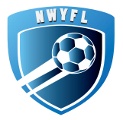 North Wilts Youth Football LeaguePlayer / Team Registration Form(use arrow keys to navigate to next field)Team Name*Age Group (2015/2016 season)*Age Group (2014/2015 season)e.g. u12 WhiteTeam Name*Age Group (2015/2016 season)*Age Group (2014/2015 season)e.g. u12 WhitePlayer NameDate of BirthCheck box if not registered to this team last seasonPrevious TeamOnly complete the section below if the player was not registered to the team named above in season 2014/2015Team Official’s Name:SignedElectronic signature acceptedTeam Official’s Name:SignedContact number(s):Email address:Dated